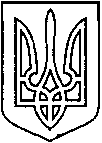 УКРАЇНАВІЙСЬКОВО-ЦИВІЛЬНА  АДМІНІСТРАЦІЯМІСТА  СЄВЄРОДОНЕЦЬК  ЛУГАНСЬКОЇ  ОБЛАСТІРОЗПОРЯДЖЕННЯКЕРІВНИКА ВІЙСЬКОВО-ЦИВІЛЬНОЇ АДМІНІСТРАЦІЇЛуганська обл., м. Сєвєродонецьк,бульвар Дружби Народів, 3206 жовтня 2020 року                                                                       № 594Про затвердження Статуту комунального підприємства «Житлосервіс «Евріка» в новій редакціїКеруючись статтею 88 Цивільного кодексу України, статтями 24, 57, 65, 66, 78 Господарського кодексу України, ч.1 ст.1, п.10, п.12 ч.1 ст.4, п.8 ч.3 ст.6 Закону України «Про військово-цивільні адміністрації», Законом України «Про місцеве самоврядування в Україні», з метою здійснення ефективного управління об’єктом права комунальної власності територіальної громади міста Сєвєродонецьк Луганської області,ЗОБОВ’ЯЗУЮ:Затвердити Статут комунального підприємства «Житлосервіс «Евріка» (код ЄДРПОУ 33503222) в новій редакції (додається).Рішення Сєвєродонецької міської ради від 24 березня 2005 року                         № 1865 «Про затвердження нової редакції Статуту комунального підприємства «Житлосервіс «Евріка», від 28 грудня 2012 року № 2382                                        «Про затвердження змін до Статуту комунального підприємства «Житлосервіс «Евріка» та пункт 3 рішення Сєвєродонецької міської ради                                            від 31 березня 2015 року № 4458 «Про затвердження змін до Статуту комунального підприємства «Житлосервіс «Евріка» вважати такими, що втратили чинність. Дане розпорядження підлягає оприлюдненню.Контроль за виконанням цього розпорядження покладаю на заступника керівника Військово-цивільної адміністрації міста Сєвєродонецьк Луганської області Олега КУЗЬМІНОВА.Керівник військово-цивільної адміністрації			      Олександр СТРЮК 